Последствия неуплаты задолженности по имущественным налогамОплата налогов — обязанность каждого гражданина, получающего какие-либо доходы или имеющего в собственности транспортное средство, землю, квартиру, дом. В случае неуплаты налогоплательщика ждут следующие штрафные санкции: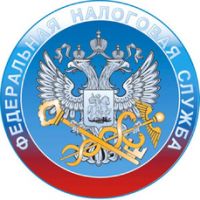 ·  начисление  пени на сумму налоговой задолженности в размере 1/300 ставки Центрального Банка РФ за каждый день просрочки;- направление требований об уплате задолженности и информирование работодателей о сотрудниках, имеющих неисполненную обязанность по уплате налогов.- процедура взыскания задолженности в судебном порядке.Получив судебное решение, налоговый орган приступает к дальнейшей стадии взыскания, в том числе в рамках исполнительного производства. Направляет в службу судебных приставов судебные акты о взыскании задолженности. В рамках исполнительного производства судебный пристав вправе наложить арест на имущество должника - транспорт (его отдельные части), аудио, видео и бытовую технику, телефоны и др.Кроме того, непогашенная задолженность также может стать причиной запрета на совершение регистрационных действий, наложения ареста на расчетные счета, в том числе и кредитные счета, а также принятия иных мер взыскания, вплоть до взыскания доли в уставном капитале организаций и обращения взыскания на долю должника в совместно нажитом имуществе супругов.При этом, если должник свыше двух месяцев не погашает задолженность, пристав вправе ограничить выезд за пределы Российской Федерации уже при задолженности в размере 10 тысяч рублей. И это касается не только отпусков в жаркие страны, но и деловых поездок и командировок. Необходимо  помнить, что процедура снятия запрета на выезд занимает определенное время.Помимо этого, судебные решения направляются в кредитные организации, где взыскание проводится за счет денежных средств на всех счетах должника.Удобный способ уточнения сведений о наличии/отсутствии задолженности является интернет – сервис «Личный кабинет налогоплательщика для физических лиц», размещенный на официальном сайте Федеральной налоговой службы www.nalog.ru. Также аналогичную информацию можно узнать, воспользовавшись сервисом «Узнай свою задолженность», авторизовавшись на Едином портале государственных услуг или проверить наличие информации о себе в  Банке данных исполнительных производств Федеральной службы судебных приставов.Произвести уплату налогов можно:• через Личный кабинет налогоплательщика для физических лиц, а также через приложение для мобильных устройств "Налоги ФЛ";• через сайт ФНС России с помощью сервиса «Уплата налогов, страховых взносов физических лиц»;• на «Госуслугах» по УИН, используя сервис «Оплата по квитанции»;• по налоговому уведомлению в банках, банковских интернет-сервисах или в офисах Почты России.На сайте ФНС России налогоплательщик может заплатить не только за себя, но и за других. Налоги можно оплатить авансом, с помощью Единого налогового платежа. ЕНП — это электронный кошелек, куда можно перечислить деньги для уплаты налога на имущество, земельного налога, транспортного налога и НДФЛ.Уважаемые налогоплательщики, не накапливайте долги, оплачивайте налоги  своевременно, не дожидаясь применения мер принудительного взыскания задолженности!